                        PROCEDURA POSTĘPOWANIA W PRZYPADKU 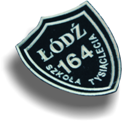                    KIEDY PO DZIECKO PRZYCHODZI RODZIC POD WPŁYWEM ALKOHOLU1.   W związku z nieprzewidywalnością zachowań pijanego rodzica lub prawnego opiekuna nie wolno przekazać mu pod opiekę nieletniego dziecka.

2.   Postępowanie szkoły, konieczne czynności natychmiastowe:pracownik szkoły, który jest świadkiem zdarzenia lub otrzymał informację o tym, że po nieletniego ucznia przyszedł pijany rodzic, bezzwłocznie powiadamia o tym wychowawcę klasy, pedagoga szkolnego i dyrekcję;dyrektor wydaje takie dyspozycje, które natychmiast pozwolą udzielić dziecku wsparcia 
i odizolować je od pijanego;szkoła nawiązuje kontakt z drugim rodzicem lub na podstawie wcześniejszej zgody przekazuje dziecko osobom upoważnionym (wskazanym na piśmie wychowawcy czy nauczycielowi świetlicy przez rodziców lub opiekunów);jeżeli nie ma możliwości przekazania dziecka drugiemu rodzicowi lub nie są upoważnieni inni dorośli do odbioru osoby nieletniej, zadaniem szkoły jest przekazanie ucznia do placówki wsparcia dziennego z miejscami hostelowymi (np. ośrodka interwencji kryzysowej, ośrodka wsparcia rodziny);jeżeli sytuacja nie miała miejsca jednorazowo lub dziecko zostało umieszczone w placówce interwencyjnej, szkoła ma obowiązek o zdarzeniach zawiadomić pisemnie sąd rejonowy, wydział rodzinny i nieletnich.3.   W postępowaniu interwencyjnym nie należy zapominać o konieczności rzetelnego udokumentowania sytuacji. W notatce służbowej ważne jest przede wszystkim wskazanie osób uczestniczących w zdarzeniu oraz określenie rodzaju przeprowadzonych działań. Trzeba też wiedzieć, że zgodnie z rozporządzeniem MENiS z 31 stycznia 2002 r. zmieniającym rozporządzenie w sprawie ramowych statutów publicznego przedszkola oraz publicznych szkół, na szkole spoczywa obowiązek przeciwdziałania patologiom społecznym, na które narażeni są uczniowie.4.   Działania szkoły w stosunku do ucznia:rozmowy wspierające prowadzone przez wychowawcę, pedagoga lub psychologa szkolnego;stworzenie możliwości odrabiania lekcji i przygotowywania się do zajęć w szkole, jeśli atmosfera 
w domu temu nie sprzyja;w przypadku takiej potrzeby, zakwalifikowanie ucznia na terapię indywidualną lub grupową dla dzieci;czuwanie nad bezpieczeństwem ucznia w domu oraz nad właściwą opieką popołudniową dziecka, np. w razie konieczności zadbanie o miejsce w świetlicy socjoterapeutycznej lub nadzór kuratora sądowego;upowszechnienie informacji o ważnych telefonach (m. in. zaufania, ?Niebieska linia?) oraz osobach 
i instytucjach niosących pomoc;stały dyskretny monitoring sytuacji ucznia w rodzinie.5.   Działania szkoły w o w stosunku do rodziny z problemem alkoholowym:przedstawienie oferty terapeutycznej możliwej na danym terenie;wskazanie instytucji i placówek zajmujących się wsparciem rodziny w kryzysie;zadbanie o pomoc materialną, jeśli istnieje taka potrzeba (rzeczową, pieniężną, bezpłatne posiłki dla ucznia w szkole, kolonie);wskazywanie poprawnych form spędzania czasu wolnego, np. imprezy z udziałem rodziców organizowane w szkole i w klasie będą stanowiły dobrą okazję do tego, by pokazać, że można ciekawie spędzać czas bez alkoholu;aktywne monitorowanie postępowania rodziców w przeciwdziałaniu problemowi;poinformowanie o możliwych konsekwencjach prawnych niepodjęcia prób walki z zagrożeniem (ograniczenie lub odebranie władzy rodzicielskiej).6.   Działania szkoły kierowane do całej społeczności szkolnej:dobrze przemyślane i zaplanowane godziny wychowawcze umożliwiają odpowiednio wczesne realizowanie treści z zakresu profilaktyki wychowania (w tym postępowania w sytuacjach, gdy rodzice spożywają alkohol);uczenie młodych ludzi radzenia sobie z sytuacjami trudnymi oraz ze stresem ułatwi nabywanie umiejętności analizy własnych zachowań i reakcji, poszerzy wiedzę o sobie, mocnych stronach, nauczy umiejętności rozwiązywania problemów i podejmowania odpowiedzialnych decyzji (treningi, warsztaty umiejętności prowadzone przez specjalistów);propagowanie wśród uczniów i podczas spotkań z rodzicami zdrowego stylu życia, w tym modelu życia i spędzania wolnego czasu bez alkoholu;pedagogizacja rodziców pod kątem właściwego sprawowania opieki nad dzieckiem;zadbanie o upowszechnienie w środowisku szkolnym informacji o możliwościach uzyskania pomocy w sytuacjach szczególnychkontakt do instytucji i ośrodków udzielających pomocy w sytuacji uzależnienia od alkoholu (ważne adresy, telefony) umieszczony w widocznym, dostępnym miejscu.7.   Współpraca szkoły z instytucjami wspierającymi:poradnią psychologiczno-pedagogiczną (diagnoza psychologiczno-pedagogiczna problemów ucznia, terapia);poradnią odwykową (praca z osobą uzależnioną);ośrodkiem terapii uzależnień (pomoc osobie uzależnionej i jego rodzinie);ośrodkiem pomocy społecznej (w zakresie pomocy materialnej);zespołem kuratorskim sądu rejonowego (stała i systematyczna opieka nad rodziną i dzieckiem);policją (kontrolne wizyty dzielnicowego w domu ucznia);ośrodkiem interwencji kryzysowej (szybka doraźna pomoc w kryzysie, możliwość umieszczenia dziecka w hostelu);ośrodkiem wsparcia rodziny (praca terapeutyczna, często także możliwość umieszczenia dziecka 
w hostelu).